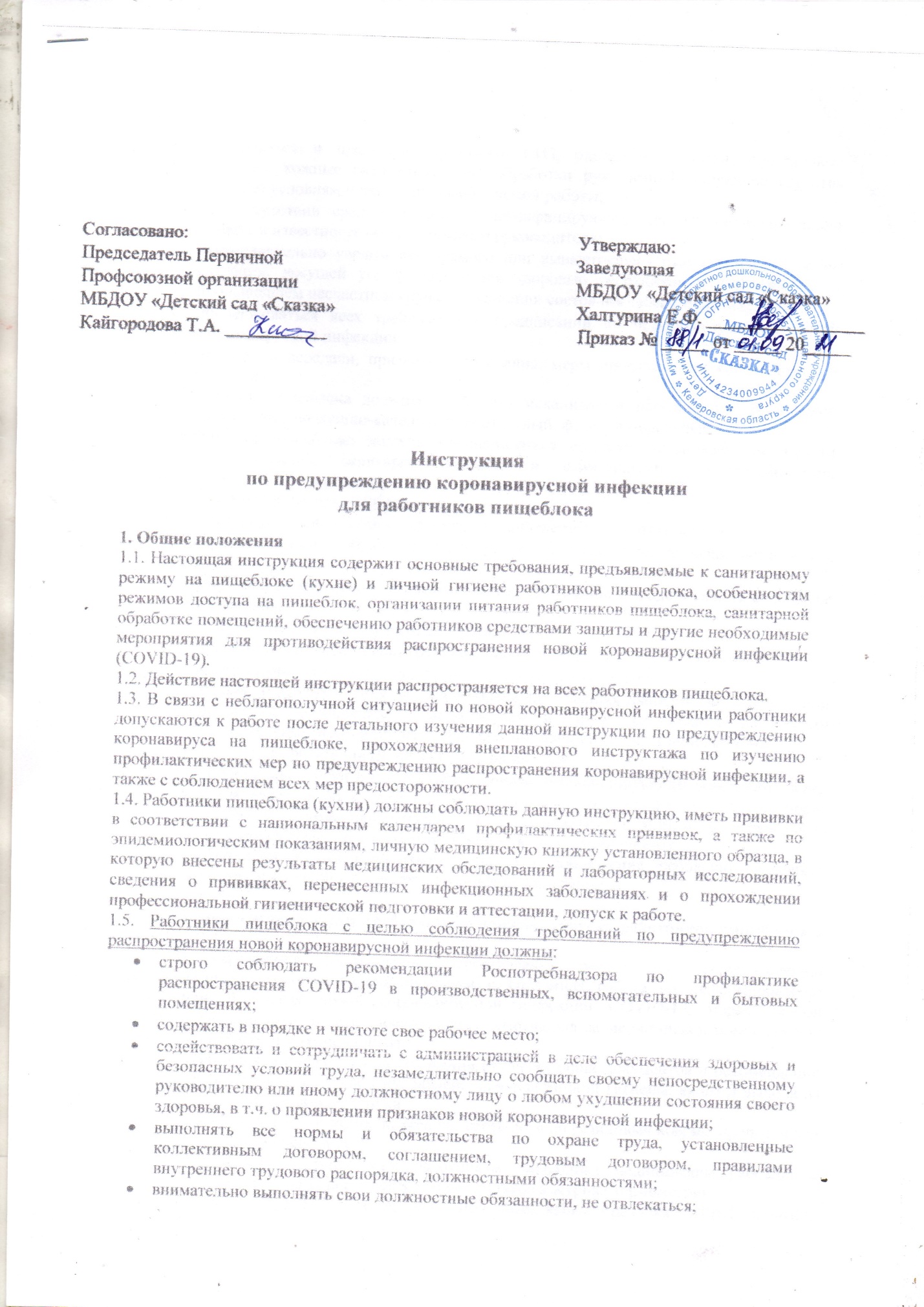 \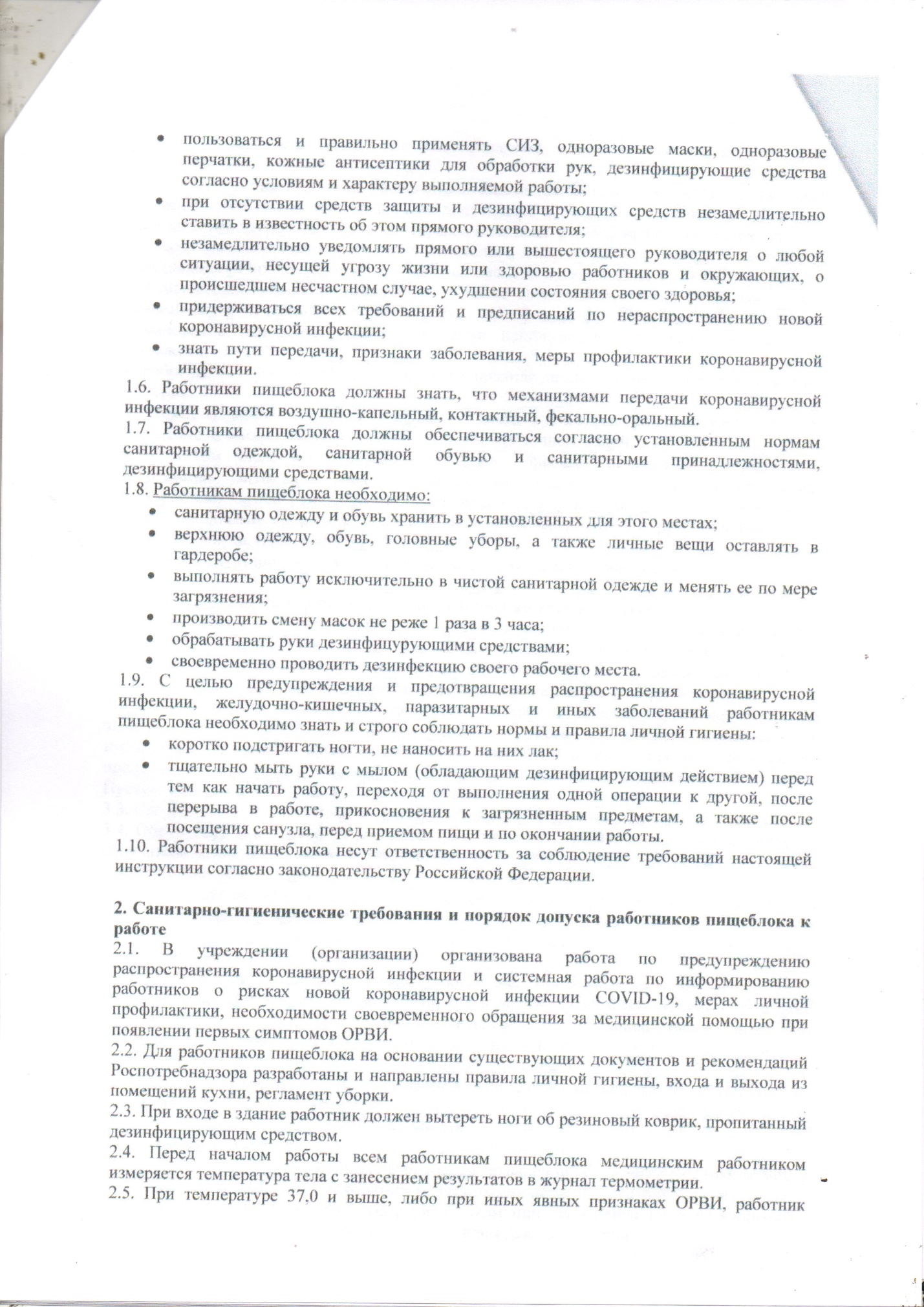 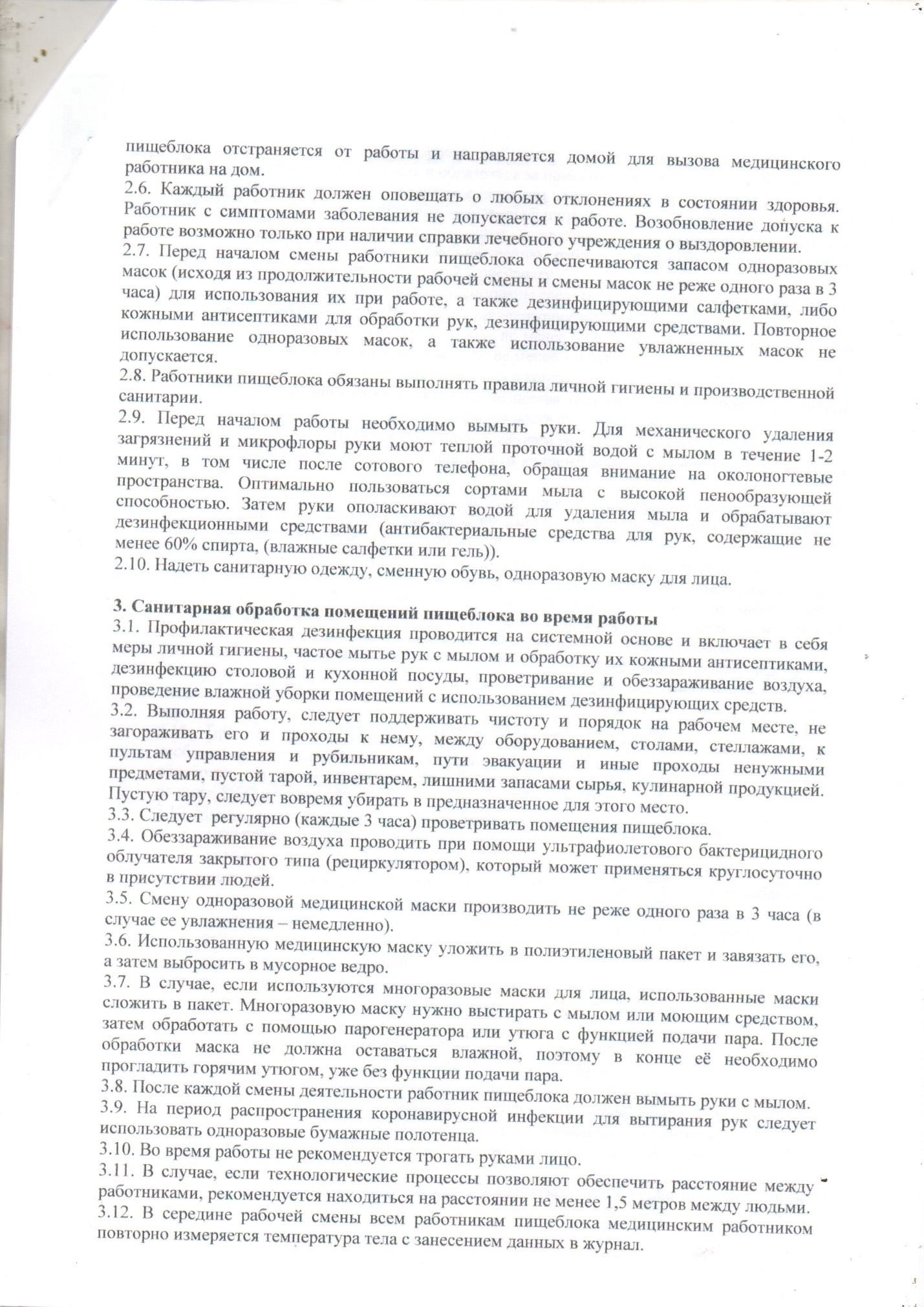 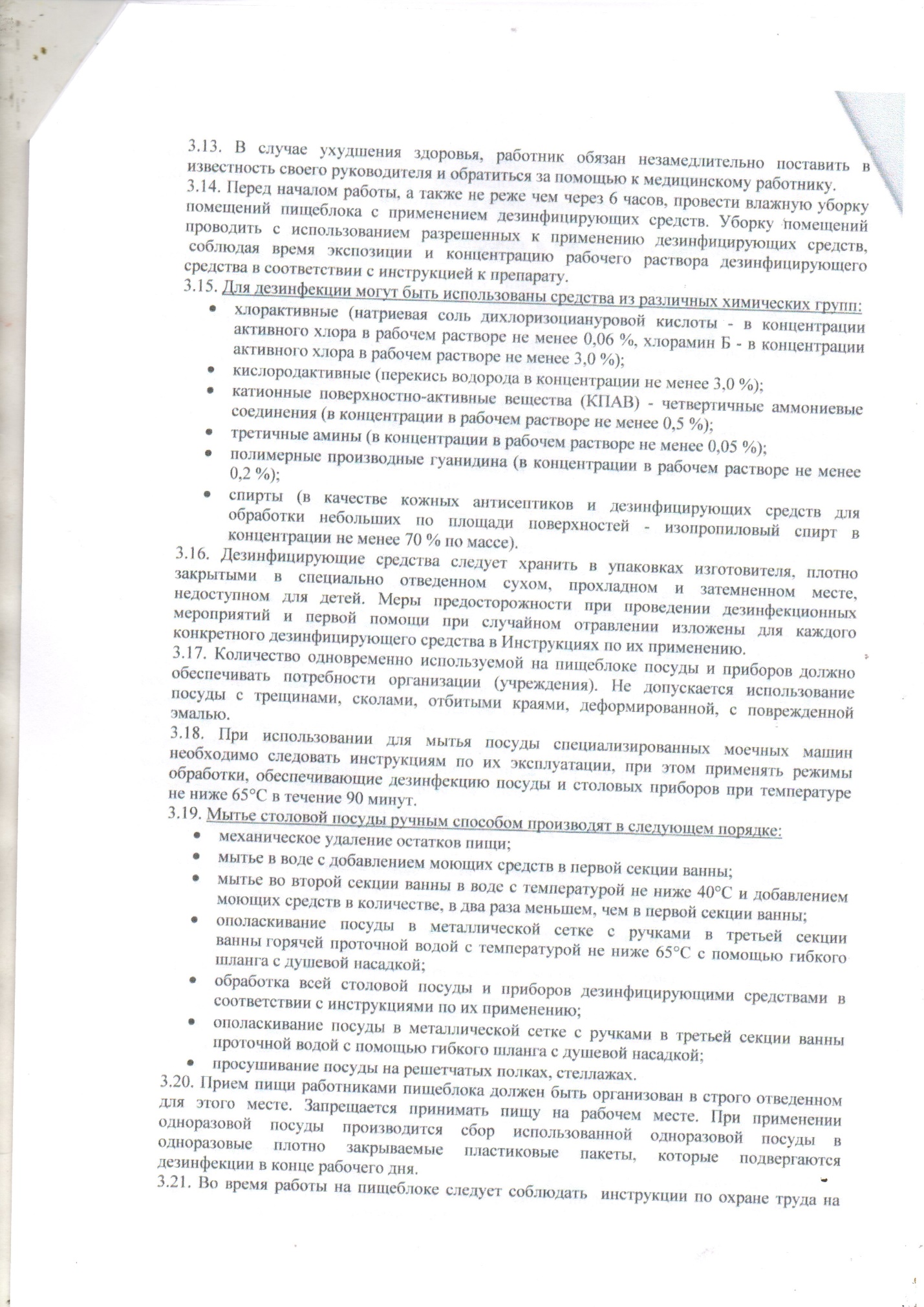 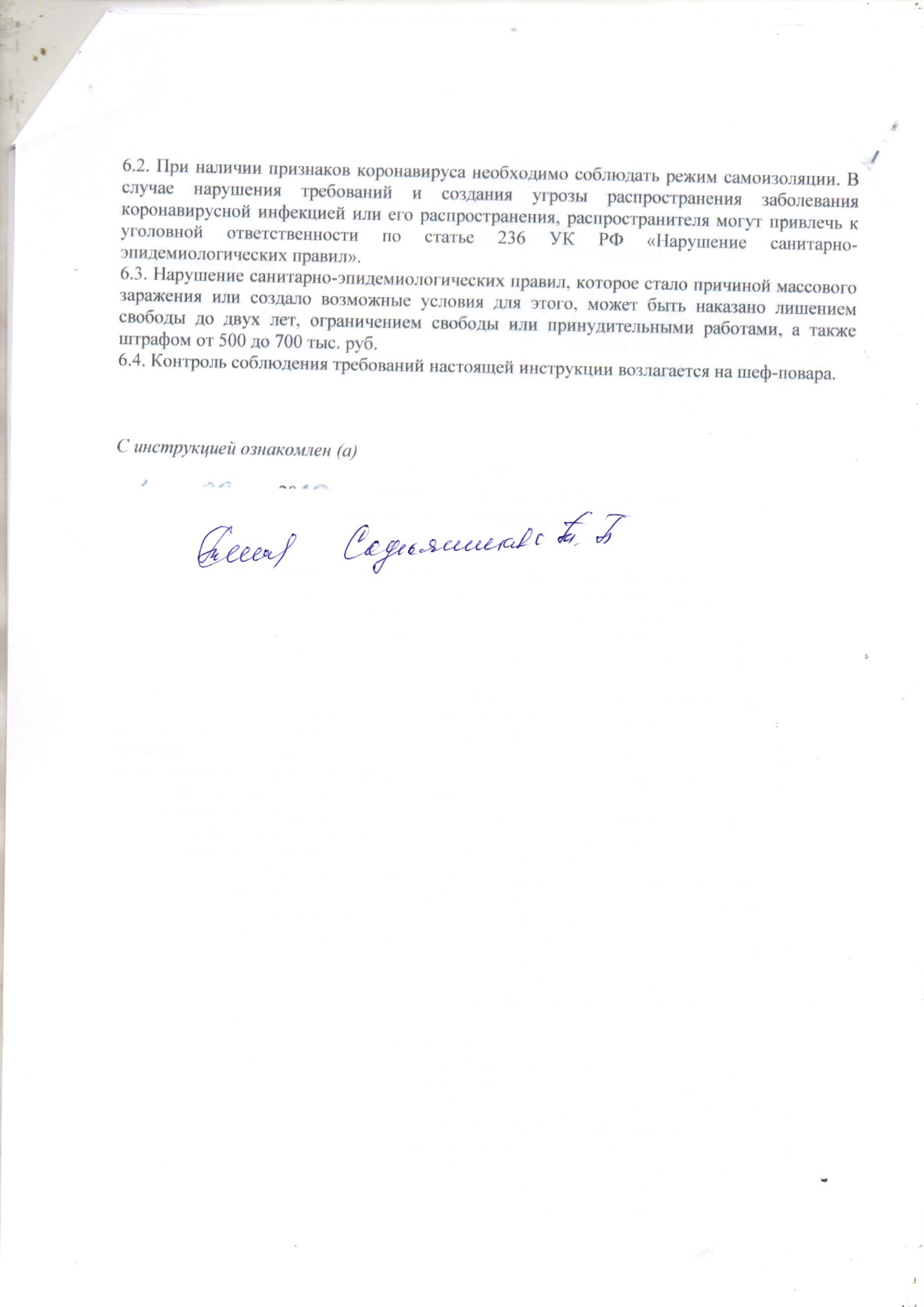 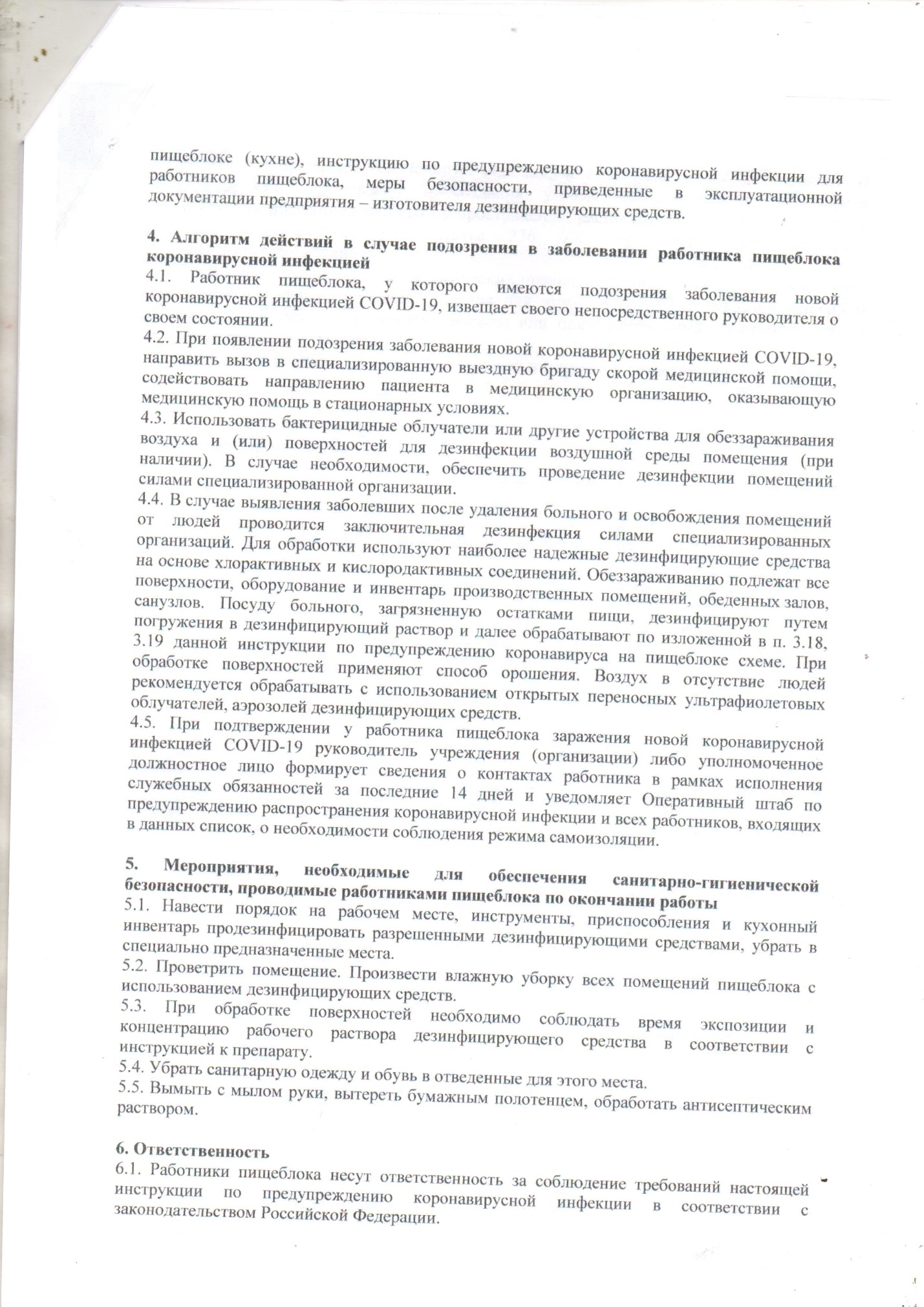 